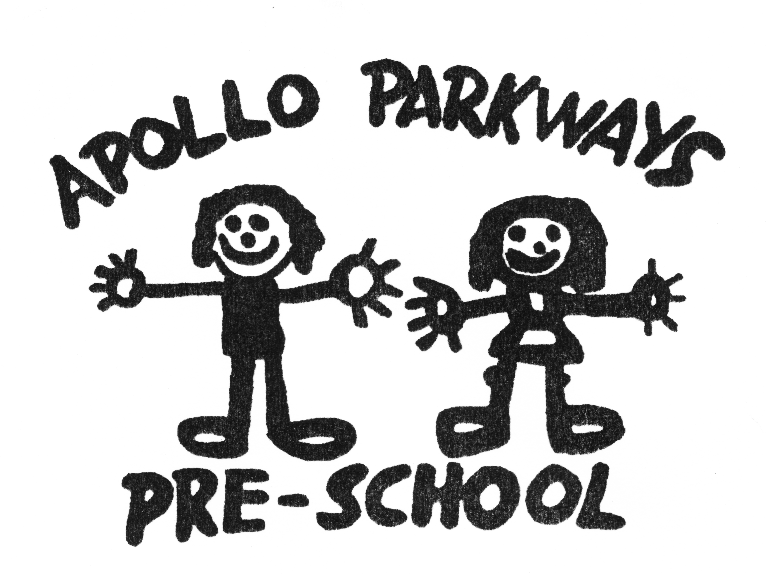 Dealing with Infectious Diseases PolicyMandatory – Quality Area 2PurposeThis policy will provide clear guidelines and procedures to follow when:a child attending Apollo Parkways Pre-School shows symptoms of an infectious diseasea child at Apollo Parkways Pre-School has been diagnosed with an infectious diseasemanaging and minimising the spread of infectious diseases, illnesses and infestations 
(including head lice)managing and minimising infections relating to blood-borne viruses.Note: This policy includes information on child immunisation.Policy statementValuesApollo Parkways Pre-School is committed to:providing a safe and healthy environment for all children, staff and any other persons attending the serviceresponding to the needs of the child or adult who presents with symptoms of an infectious disease or infestation while attending the servicecomplying with current exclusion schedules and guidelines set by the Department of Healthproviding up-to-date information and resources for families and staff regarding protection of all children from infectious diseases and blood-borne viruses, management of infestations and immunisation programs.Apollo Parkways Pre-School supports the Immunise Australia Program and National Immunisation Program (NIP), which is currently recommended by the National Health and Medical Research Council (NHMRC) and supported by the Commonwealth Government. All educators/staff at Apollo Parkways Pre-School are committed to preventing the spread of vaccine-preventable diseases through simple hygiene practices such as hand washing, effective cleaning procedures, monitoring immunisation records and complying with recommended exclusion guidelines and timeframes for children and educators/staff.ScopeThis policy applies to the Approved Provider, Persons with Management or Control, Nominated Supervisor, Persons in day-to-day Charge staff, students on placement, volunteers, parents/guardians, children and others attending the programs and activities of Apollo Parkways Pre-School, including during offsite excursions and activities.Background and legislationBackgroundInfectious diseases are common in children. Children are at a greater risk of exposure to infections in a children’s service than at home due to the amount of time spent with a large number of other children. Infectious diseases are divided into four categories (A, B, C, D) on the basis of the method of notification and the information required. The Department of Health publishes the Minimum Period of Exclusion from Primary Schools and Children’s Services Centres for Infectious Diseases Cases and Contacts, to assist in protecting the public by preventing, or containing, outbreaks of infectious conditions common in schools and other children’s services and is regulated by the Public Health and Wellbeing Regulations 2009.An approved service must take reasonable steps to prevent the spread of infectious diseases at the service, and ensure that the parent/guardian, authorised nominee or emergency contact of each child enrolled at the service is notified of the occurrence of an infectious disease as soon as possible. The service must have policies and procedures in place for dealing with infectious diseases (Regulation 88). The service has a duty of care to ensure that everyone attending the service is provided with a high level of protection during all hours that the service is in operation. Protection can include:notifying children, families and educators/staff when an excludable illness/disease is detected at the servicecomplying with relevant health department exclusion guidelinesincreasing educator/staff awareness of cross-infection through physical contact with others.The Victorian Government offers an immunisation program for children to assist in preventing the spread of infectious diseases. Early childhood education and care services that are regulated under the Education and Care Services National Law Act 2010 have legislative responsibilities under the Public Health and Wellbeing Act 2008 to only offer a confirmed place in their programs to children with acceptable immunisation documentation (refer to Definitions).Legislation and standardsRelevant legislation and standards include but are not limited to:Education and Care Services National Law Act 2010Education and Care Services National Regulations 2011: Regulation 88Family Assistance Legislation Amendment (Child Care Rebate) Act 2011Health Records Act 2001Information Privacy Act 2000 (Vic)National Quality Standard, Quality Area 2: Children’s Health and SafetyNational Quality Standard, Quality Area 6: Collaborative Partnerships with Families and CommunitiesOccupational Health and Safety Act 2004Privacy Act 1988 (Cth)Public Health and Wellbeing Act 2008Public Health and Wellbeing Amendment (No Jab, No Play) Regulations 2015 (Vic)Public Health and Wellbeing Regulations 2009DefinitionsThe terms defined in this section relate specifically to this policy. For commonly used terms e.g. Approved Provider, Nominated Supervisor, Regulatory Authority etc. refer to the General Definitions section of this manual. Acceptable immunisation documentation: documentation as defined by the Immunisation Enrolment Toolkit for early childhood education and care services as acceptable evidence that a child is fully vaccinated for their age, or is on a recognised catch-up schedule if their child has fallen behind their vaccinations; or has a medical reason not to be vaccinated; or has been assessed as being eligible for a 16 week grace period.Blood-borne virus (BBV): A virus that is spread when blood from an infected person enters another person’s bloodstream. Examples of blood-borne viruses include human immunodeficiency virus (HIV), hepatitis B, hepatitis C and viral haemorrhagic fevers. Where basic hygiene, safety, infection control and first aid procedures are followed, the risks of contracting a blood-borne virus are negligible.Communicable Disease and Prevention Control Unit: Responsibility for communication and advice in relation to infectious diseases on behalf of the Secretary of the Victorian Department of Health and Human Services. The unit must be contacted by telephone on 1300 651 160.Exclusion: Inability to attend or participate in the program at the service.Illness: Any sickness and/or associated symptoms that affect the child’s normal participation in the program at the service.Infection: The invasion and multiplication of micro-organisms in bodily tissue.Infestation: The lodgement, development and reproduction of arthropods (such as head lice), either on the surface of the body of humans or animals, or in clothing.Infectious disease: An infectious disease designated by the Communicable Disease and Prevention Control Unit (refer to Definitions), Victorian Department of Health and Human Services  in Schedule 7 of the Public Health and Wellbeing Regulations 2009, the Minimum Period of Exclusion from Primary Schools and Children’s Services Centres for Infectious Diseases Cases and Contacts.Medication: Any substance, as defined in the Therapeutic Goods Act 1989 (Cth), that is administered for the treatment of an illness or medical condition.Minimum exclusion period: The period recommended by the Communicable Disease and Prevention Control Unit (see Definitions) Victorian Department of Health and Human Services for excluding any person from attending a children’s service to prevent the spread of infectious diseases as specified in Schedule 7 of the Public Health and Wellbeing Regulations 2009, the Minimum Period of Exclusion from Primary Schools and Children’s Services Centres for Infectious Diseases Cases and Contacts. The exclusion period table, published by the Department of Health and Human Services, can be accessed at (http://docs.health.vic.gov.au/docs/doc/Minimum-Period-of-Exclusion-from-Primary-Schools-and-Childrens-Services-Centres-for-Infectious-Diseases-Cases-and-Contacts). Pediculosis: Infestation of head lice that is transmitted by having head-to-head contact with another person who has head lice. Pediculosis does not contribute to the spread of any infectious diseases, and outbreaks of this condition are common in schools and childcare facilities.Serious incident: A serious incident (regulation 12) is defined as any of the following:the death of a child while being educated and cared for at the service or following an incident at the serviceany incident involving serious injury or trauma while the child is being educated and cared for, whicha reasonable person would consider required urgent medical attention from a registered medical practitioner; orthe child attended or ought reasonably to have attended a hospital e.g. a broken limb*any incident involving serious illness of a child while that child is being educated and cared for by a service for which the child attended, or ought reasonably to have attended, a hospital e.g. severe asthma attack, seizure or anaphylaxis*. *NOTE: In some cases (for example rural and remote locations) a General Practitioner conducts consultation from the hospital site. Only treatment related to serious injury or illness or trauma are required to be notified, not other health matters. any emergency for which emergency services attended. NOTE: This means an incident, situation or event where there is an imminent or severe risk to the health, safety or wellbeing of a person/s at an education and care service. It does not mean an incident where emergency services attended as a precaution.a child appears to be missing or cannot be accounted for at the servicea child appears to have been taken or removed from the service in a manner that contravenes the National Regulationsa child was mistakenly locked in or out of the service premises or any part of the premises.Examples of serious incidents include amputation (e.g. removal of fingers), anaphylactic reaction requiring hospitalisation, asthma requiring hospitalisation, broken bone/fractures, bronchiolitis, burns, diarrhoea requiring hospitalisation, epileptic seizures, head injuries, measles, meningococcal infection, sexual assault, witnessing violence or a frightening event. If the approved provider is not aware that the incident was serious until sometime after the incident, they must notify the regulatory authority within 24 hours of becoming aware that the incident was serious. Notifications of serious incidents should be made through the NQT IT System portal (http://www.acecqa.gov.au). If this is not practicable, the notification can be made initially in whatever way is best in the circumstances. Sources and related policiesSourcesCommunicable Diseases Section, Public Health Group, Victorian Department of Human Services (2005) The Blue Book: Guidelines for the control of infectious diseases. Available at: https://www2.health.vic.gov.auCommunicable Disease Prevention and Control Unit, Victorian Department of Health (2010) A guide for the management and control of gastroenteritis outbreaks in children’s centres. Victorian Government, Melbourne: https://www2.health.vic.gov.auImmunise Australia Program, Department of Health: www.immunise.health.gov.au Department of Health, Victoria (2012) Head lice management guidelines: https://www2.health.vic.gov.auGuide to the Education and Care Services National Law and the Education and Care Services National Regulations 2011, ACECQAGuide to the National Quality Standard, ACECQANational Health and Medical Research Council (2013) Staying Healthy: Preventing infectious diseases in early childhood education and care services (5th edition): https://www.nhmrc.gov.auInformation about immunisations, including immunisation schedule, Victorian Department of Health: www.health.vic.gov.au/immunisation WorkSafe Victoria (2008) First aid in the workplace compliance code: https://www.worksafe.vic.gov.au/Service policies Administration of First Aid PolicyAdministration of Medication PolicyDealing with Medical Conditions PolicyEnrolment and Orientation PolicyHygiene PolicyIncident, Injury, Trauma and Illness PolicyInclusion and Equity PolicyOccupational Health and Safety PolicyPrivacy and Confidentiality PolicyProceduresThe Approved Provider and Persons with Management or Control are responsible for:ensuring that where there is an occurrence of an infectious disease at the service, reasonable steps are taken to prevent the spread of that infectious disease (Regulation 88(1))ensuring that where there is an occurrence of an infectious disease at the service, a parent/guardian or authorised emergency contact of each child at the service is notified of the occurrence as soon as is practicable (Regulation 88(2))ensuring that information from the Department of Health Services about the recommended minimum exclusion periods (refer to Definitions) is displayed at the service and is available to all stakeholders including staff, parents/guardians, students and volunteerscontacting the parent/guardian and Communicable Disease Prevention and Control Unit (refer to Definitions) within 24 hours if on reasonable grounds, the Approved Provider believes that a child enrolled at the services is suffering from a vaccine-preventable disease being:Pertussis, orPoliomyelitis, orMeasles, orMumps, orRubella, orMeningococcal C,as required under Regulation 84(1) of the Public Health and Wellbeing Regulations 2009ensuring that a child is excluded from the service in accordance with the recommended minimum exclusion periods (refer to Definitions) when informed that the child is infected with an infectious disease (refer to Definitions) or has been in contact with a person who is infected with an infectious disease (refer to Definitions) as required under Regulation 85(1) of the Public Health and Wellbeing Regulations 2009 contacting the Communicable Disease Prevention and Control Unit (refer to Definitions) – if there is an outbreak of three or more cases of respiratory illness at the service within a 72 hour period, and/or if there is an outbreak of two or more cases of gastrointestinal illness in a 48 hour period.ensuring that a minimum of one educator with current approved first aid qualifications is in attendance and immediately available at all times the service is in operation (refer to Administration of First Aid Policy). (As a demonstration of duty of care and best practice, ELAA recommends that all educators have current approved first aid qualifications and anaphylaxis management training and asthma management training.)establishing good hygiene and infection control procedures, and ensuring that they are adhered to by everyone at the service (refer to Hygiene Policy and Attachment 4 – Procedures for infection control relating to blood-borne viruses)ensuring the exclusion requirements for infectious diseases are adhered to as per the recommended minimum exclusion periods (refer to Definitions), notifying the Approved Provider and parents/guardians of any outbreak of infectious disease at the service, and displaying this information in a prominent positioncontacting the advising parents/guardians on enrolment that the recommended minimum exclusion periods will be observed in regard to the outbreak of any infectious diseases or infestations (refer to: http://docs.health.vic.gov.au/docs/doc/Minimum-Period-of-Exclusion-from-Primary-Schools-and-Childrens-Services-Centres-for-Infectious-Diseases-Cases-and-Contacts) advising the parents/guardians of a child who is not fully immunised on enrolment that they will be required to keep their child at home when an infectious disease is diagnosed at the service, and until there are no more occurrences of that disease and the exclusion period has ceasedrequesting that parents/guardians notify the service if their child has, or is suspected of having, an infectious disease or infestationproviding information and resources to parents/guardians to assist in the identification and management of infectious diseases and infestationsensuring all families have completed a Consent form to conduct head lice inspections (Attachment 1) on enrolmentconducting regular head lice inspections, at least once per term and whenever an infestation is suspected, which involves visually checking children’s hair and notifying the Approved Provider and parents/guardians of the child if an infestation of head lice is suspectedproviding a Head lice action form (Attachment 2) to the parents/guardians of a child suspected of having head liceproviding a head lice notification letter (Attachment 3) to all parents/guardians when an infestation of head lice has been detected at the servicemaintaining confidentiality at all times (refer to Privacy and Confidentiality Policy).All other educators are responsible for:encouraging parents/guardians to notify the service if their child has an infectious disease or infestationobserving signs and symptoms of children who may appear unwell, and informing the Nominated Supervisorproviding access to information and resources for parents/guardians to assist in the identification and management of infectious diseases and infestationsmonitoring that all parents/guardians have completed a Consent form to conduct head lice inspections (Attachment 1) on enrolmentmonitoring any symptoms in children that may indicate the presence of an infectious disease and taking appropriate measures to minimise cross-infectioncomplying with the Hygiene Policy of the service and the procedures for infection control relating to blood-borne viruses (refer to Attachment 4)Parents/guardians are responsible for:keeping their child/ren at home if they are unwell or have an excludable infectious disease (refer to Definitions)informing the Approved Provider, Nominated Supervisor or Persons in Day-to-Day Charge as soon as practicable if their child has an infectious disease (refer to Definitions) or has been in contact with a person who has an infectious disease (Regulation 84(1) of the Public Health and Wellbeing Regulations 2009) and providing acceptable immunisation documentation for their childcomplying with the recommended minimum exclusion periods (refer to Definitions) or as directed by the Approved Provider or Nominated Supervisor in consultation with the Communicable Disease Prevention and Control Unit (refer to Definitions)where a child is on an immunisation catch-up schedule, ensuring that the child’s immunisations are updated in line with the schedule and providing acceptable immunisation documentation to the serviceregularly checking their child’s hair for head lice or lice eggs, regularly inspecting all household members, and treating any infestations as necessarynotifying the service if head lice or lice eggs have been found in their child’s hair and when treatment was commencedcomplying with the Hygiene Policy and the procedures for infection control relating to blood-borne viruses (refer to Attachment 4) when in attendance at the service.Volunteers and students, while at the service, are responsible for following this policy and its procedures.EvaluationIn order to assess whether the values and purposes of the policy have been achieved, the Approved Provider will:regularly seek feedback from educators, staff, parents/guardians, children, management and all affected by the policy regarding its effectivenessmonitor the implementation, compliance, complaints and incidents in relation to this policyensure that all information related to infectious diseases on display and supplied to parents/guardians is currentkeep the policy up to date with current legislation, research, policy and best practicerevise the policy and procedures as part of the service’s policy review cycle, or as requirednotify parents/guardians at least 14 days before making any change to this policy or its procedures, unless a lesser period is necessary because of a risk.AttachmentsAttachment 1: Consent form to conduct head lice inspectionsAttachment 2: Head lice action formAttachment 3: Head lice notification letterAttachment 4: Procedures for infection control relating to blood-borne virusesAuthorisationThis policy was adopted by the Approved Provider of Apollo Parkways Pre-School on 22 June 2018.Review date:   22 June 2021Attachment 1	Consent form to conduct head lice inspectionsDear parents/guardians,Apollo Parkways Pre-School is aware that head lice infestation can be a sensitive issue, and is committed to maintaining children’s confidentiality and avoiding stigmatisation at all times. However, management of head lice infestation is most effective when all children and their families actively support our policy and participate in our screening program.All inspections will be conducted in a culturally- appropriate and sensitive manner, and information about why the inspections are conducted and the benefits of preventing infestations will be explained to children prior to conducting the inspections.Only the Nominated Supervisor or an external person approved by the service, such as a nurse employed by the local council, will be permitted to carry out inspections on children at the service. Each child’s hair will be inspected for the presence of head lice or lice eggs.Where live head lice are found, Apollo Parkways Pre-School will notify the parents/guardians when the child is collected from the service and will provide them with relevant information about the treatment of head lice. Other families will be provided with a notice to inform that head lice has been detected in the group and to encourage them to be vigilant and carry out regular inspections of their own child.Please note that while head lice do not spread disease, they are included in the Minimum Period of Exclusion from Primary Schools and Children’s Services Centres for Infectious Diseases Cases and Contacts published by the Department of Health which defines the minimum period of exclusion from a children’s service for children with infectious diseases. According to this table, where a child has head lice, that child must be excluded until the day after appropriate treatment has commenced.Child’s name:		Group:	I hereby give my consent for Apollo Parkways Pre-School, or a person approved by Apollo Parkways Pre-School, to inspect my child’s head once per term or when an infestation of head lice is suspected in the service.Full name of parent/guardian:		Signature of parent/guardian:			Date:		I do not give consent for my child’s head to be inspected. I request that staff contact me when an infestation of head lice is suspected at the service, and I agree to come to the service to complete the inspection myself.Full name of parent/guardian:			Signature of parent/guardian:				Date:		Attachment 2	Head lice action formDear parents/guardians,We have detected head lice or lice eggs on your child and it is very important for you to treat your child as soon as possible, using safe treatment practices. Please read the attached pamphlet Treating and controlling head lice from the Department of Human Services. This contains guidelines regarding detecting and treating head lice and lice eggs.Please note that while head lice do not spread disease, they are included in the Minimum Period of Exclusion from Primary Schools and Children’s Services Centres for Infectious Diseases Cases and Contacts published by the Department of Health which defines the minimum period of exclusion from a children’s service for children with infectious diseases. According to this table, where a child has head lice, that child must be excluded until the day after appropriate treatment has commenced.Please keep your child at home until appropriate treatment has commenced and use the form provided below to notify Apollo Parkways Pre-School, when your child returns to the service, of the action taken by you to treat the head lice/eggs.Head lice treatment – action takenParent/guardian response formTo Apollo Parkways Pre-SchoolCONFIDENTIALChild’s name: 			Group:		I understand that my child must not attend the service with untreated head lice or lice eggs.I have used the following recommended treatment for head lice or lice eggs for my child:	.Treatment commenced on: 		.Signature of parent/guardian:			Date: 		Attachment 3	Head lice notification letterDear parents/guardians,It has come to our attention that head lice or lice eggs have been detected in your child’s group at Apollo Parkways Pre-School and we seek your co-operation in checking your child’s hair regularly throughout this week, .Head lice are common in children and are transmitted by having head-to-head contact with someone who has head lice, but they do not transmit infectious diseases.What can you do?We seek your co-operation in checking your child’s hair and, in instances where head lice or lice eggs are found, treating your child’s hair.While head lice do not spread disease, they are included in the Department of Health’s exclusion table which defines the minimum period of exclusion from a children’s service for children with infectious diseases. According to this table, where a child has head lice, that child must be excluded until the day after appropriate treatment has commenced.We request that you observe these exclusion periods if head lice or lice eggs are detected on your child.How do I treat my child for head lice?Please read the attached pamphlet Treating and controlling head lice from the Department of Health. This contains guidelines regarding detecting and treating head lice and lice eggs. Additional information is also available by contacting the service.Who do I contact if my child has head lice?If head lice or lice eggs are found in your child’s hair, you must inform:the service, and use the attached form to advise when treatment has commencedparents/guardians and carers of your child’s friends so that they can also check these children for head lice or lice eggs and commence treatment if necessary.When can my child return to the service?Department of Health regulations require that where a child has head lice, that child must be excluded until the day after appropriate treatment has commenced.Apollo Parkways Pre-School is aware that head lice can be a sensitive issue and is committed to maintaining your confidentiality.Kind regards,Attachment 4Procedures for infection control relating to blood-borne virusesThis procedure is based on information available from the Department of Education and Training (DET), the Victorian Government’s Better Health Channel and the National Health and Medical Research Council.Important note on blood spills Equipment and procedures for responding to incidents that present blood-borne virus hazardsProviding first aid for children who are bleedingEquipment (label clearly and keep in an easily accessible location)Disposable plastic bags/zip lock bags/bio hazard container (if available)Disposable glovesWaterproof dressingsDisposable towelsDetergentAccess to warm waterProcedurePut on disposable gloves.When cleaning or treating a child’s face that has blood on it, ensure you are not at eye level with the child as blood can enter your eyes/mouth if the child cries or coughs. If a child’s blood enters your eyes, rinse them while open, gently but thoroughly for at least 30 seconds. If a child’s blood enters your mouth, spit it out and then rinse the mouth several times with water.Raise the injured part of the child’s body above the level of the heart (if this is possible) unless you suspect a broken bone.Clean the affected area and cover the wound with waterproof dressing.Remove and place gloves in an appropriate disposable plastic bag/zip lock bag/bio hazard container, seal and place it in a rubbish bin inaccessible to children.Wash hands in warm, soapy water and dry (follow the Handwashing guidelines in the Hygiene Policy).Remove contaminated clothing and store in leak-proof disposable plastic bags. Give these bags to the parent/guardian for washing when the child is collected from the service.CLEaning and removal of blood spillsEquipment (label clearly and keep in an easily accessible location)Disposable glovesDisposable plastic bags/zip lock bags/bio hazard container (if available)Detergent/bleachDisposable towelsAccess to warm waterProcedurePut on disposable gloves.Cover the spill with paper towels.Carefully remove the paper towel and contents.Place the paper towels in an appropriate disposable plastic bag/zip lock bag/bio hazard container.Clean the area with warm water and detergent/bleach, then rinse and dry.Remove and place gloves in an appropriate disposable plastic bag/zip lock bag/bio hazard container, seal and place it in a rubbish bin inaccessible to children.Wash hands in warm, soapy water and dry (follow the Handwashing guidelines in the Hygiene Policy).Safe disposal of discarded needles and syringesEquipment (label clearly and keep in an easily accessible location)Disposable glovesLong-handled tongsDisposable plastic bags‘Sharps’ syringe disposal container, or rigid-walled, screw-top, puncture-resistant container available for free from local council, who may also provide free training to staff on the collection 
of sharpsDetergent/bleachProcedurePut on disposable gloves.Do not try to re-cap the needle or to break the needle from the syringe.Place the ‘sharps’ syringe disposal container on the ground next to the needle/syringe and open the lid.Using tongs, pick the syringe up from the middle, keeping the sharp end away from you at all times.Place the syringe, needle point down, in the ‘sharps’ syringe disposal container and close the lid securely on the container.Repeat steps 3 to 5 to pick up all syringes and/or unattached needles.Remove and place gloves in a disposable plastic bag, seal and place it in a rubbish bin inaccessible to children.Clean the area with warm water and detergent/bleach, then rinse and dry.Wash hands in warm, soapy water and dry (follow the Handwashing guidelines in the Hygiene Policy).Under no circumstances should children, work-experience students or volunteers be asked or encouraged to pick up needles/syringes.If the needle/syringe is not accessible and cannot be collected, mark and supervise the area so that others are not at risk, and contact the Syringe Disposal Helpline on 1800 552 355.Advice on the handling and disposal of needles/syringes can be accessed from:the Syringe Disposal Helpline on 1800 552 355 (24 hours a day, 7 days a week) for the location of the nearest needle exchange outlet or public disposal binthe environmental officer (health surveyor) at your local municipal/council officeslocal general practitionerslocal hospitals.Note: ‘Sharps’ syringe disposal containers and/or needles/syringes must not be put in normal waste disposal bins.Needle stick injuriesThe risk of transmission of a blood-borne virus from a needle stick injury is low and should not cause alarm. The following procedure should be observed in the case of a needle stick injury.ProcedureFlush the injured area with flowing water.Wash the affected area with warm soapy water and then pat dry.Cover the wound with a waterproof dressing.Report the injury to the Approved Provider or Nominated Supervisor as soon as possible.Document needle stick injuries involving a staff member or child in the incident report book maintained at the service under OHS laws, and report to WorkSafe Victoria. For incidents involving a child, contact the parents/guardians as soon as is practicable and provide a report to DET within 24 hours (refer to ‘serious incident’ in the Definitions section of this policy).See a doctor as soon as possible and discuss the circumstances of the injury.